1. Podaci o podnositelju zahtjeva 2. Podaci za izračun oslobođenja:Pod materijalnom i kaznenom odgovornošću potvrđujem da su podaci navedeni u ovom zahtjevu istiniti.    Mjesto i datum:                                                                                                ____________________                                                                      ________________________________ 							M.P.	             (ime i prezime te potpis odgovorne osobe)Upute za popunjavanje:ZAHTJEV ZA OSLOBOĐENJE OD PLAĆANJA KOMUNALNE NAKNADE RADI TEŠKOĆA U POSLOVANJU1. Ime i prezime / naziv:2.Adresa sjedišta (ulica i kućni broj, mjesto, poštanski broj):3.OIB:4. Adresa poslovnog prostora (ulica i kućni broj, mjesto, poštanski broj):5.Kontakt telefon6.e-mail adresa1.Mjesec / mjeseci za koji / koje se traži oslobođenje2.Ukupni prihodi ostvareni u 2019.godini3.Prihodi ostvareni u mjesecu / mjesecima za koji/koje se traži oslobođenje u 2019.godini4.Prihodi ostvareni u mjesecu / mjesecima za koji/koje se traži oslobođenje u 2020.godini5.Godišnji iznos komunalne naknade utvrđen rješenjem o komunalnoj naknadiNAČIN I ROKOVI PODNOŠENJA ZAHTJEVA:Zahtjev se može podnijeti za mjesece travanj, svibanj i lipanj 2020.godine i to za svaki mjesec zasebno  ILI može podnijeti za sva tri mjeseca zajednoKrajnji rok za podnošenje zahtjeva je 31 kolovoza 2020.godineNAČIN IZRAČUNA OSLOBOĐENJAIznos potpore - oslobođenja za podnositelje zahtjeva koji su u 2019.godini imali poslovne prihode niže od 7.500.000 kuna utvrđuje se prema slijedećoj formuli:Iznos potpore - oslobođenja za podnositelje zahtjeva koji su u 2019.godini imali poslovne prihode više od 7.500.000 kuna utvrđuje se prema slijedećoj formuli:PROVEDBAO zahtjevima rješava Jedinstveni upravni odjel rješenjemZa rješenjem utvrđene iznose oslobođenja, umanjiti će godišnji iznos komunalne naknade utvrđen rješenjem o komunalnoj naknadi te zatvoriti obveze po osnovi obroka koji dospijevaju u 2020.godiniOBVEZNI PRILOZIKnjiga izlaznih računa za mjesec travanj i/ili svibanj i/ili lipanj 2019.godine ili drugu odgovarajuću ispravu ovjerenu od strane podnositelja zahtjevaKnjiga izlaznih računa za mjesec travanj i/ili svibanj i/ili lipanj 2020.godinePrijava PDV-a za mjesec travanj i/ili svibanj i/ili lipanj 2019.godine sa dokazima o predaji iste nadležnoj Poreznoj ispostaviPrijava PDV-a za mjesec travanj i/ili svibanj i/ili lipanj 2020.godine sa dokazima o predaji iste nadležnoj Poreznoj ispostaviRačun dobiti i gubitka za 2019.godinu ili Knjiga prihoda i rashoda za 2019.godinuPrijava poreza na dobit za 2019.godinu sa dokazima o predaji iste nadležnoj Poreznoj ispostavi ili prijava poreza na dohodak za 2019.godinu sa dokazima o predaji iste nadležnoj Poreznoj ispostaviPotvrda porezne uprave o nepostojanju dospjelih, a neplaćenih poreznih obvezaIzuzetno, umjesto dokumenata iz stavka 1. ovog članka, može se podnijeti rješenje ili drugi akt izdan od strane Porezne uprave iz kojeg je razvidno da je podnositelj zahtjeva oslobođen od plaćanja poreza i drugih javnih davanja radi znatno otežanih uvjeta u poslovanju uzrokovanih za vrijeme trajanja posebnih okolnostiPROVEDBENI PROPISI I AKTIOdluka o komunalnoj naknadi („Službene novine“ PGŽ broj 39/18, 26/19, 09/20 i 17/20)Odluka  o uvjetima i načinu ostvarivanja prava na oslobođenje od plaćanja komunalne naknade zbog nastupa posebnih okolnosti uzrokovanih bolešću Covid 19 te produženju rokova plaćanja komunalne naknade u 2020.godiniOpći porezni zakon (Narodne novine 115/16, 106/18,121/19,32/20 i 42/20)Pravilnik o provedbi Općeg poreznog zakona (Narodne novine 45/19, 35/20 i 43/20)NAČIN PODNOŠENJA ZAHTJEVAZahtjevi se podnose na adresu Općine Matulji, Trg. M.Tita 11, Matulji, osobno u pisarnicu Općine ili putem pošte.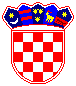 